An die 							E-Mail: wahlen@vetschau.com 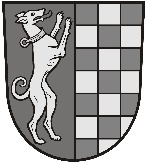 Stadt Vetschau/Spreewald 				Fax: 035433/777-9010FB Zentrale Steuerung – WahlenSchlossstraße 1003226 Vetschau/SpreewaldWahlhelfer MeldebogenBereitschaftserklärung zur Mitarbeit in einem Wahlvorstand:Nachname:Vorname:Straße mit Hausnummer:Postleitzahl, Ort, ggf. Ortsteil:Geburtsdatum:Staatsangehörigkeit:Telefon (Festnetz oder Mobil):E-Mail:Haben Sie Erfahrung als Wahlhelfer/in? (bitte ankreuzen) ja	 nein Falls ja, bitte angeben in welcher Funktion und wann zuletzt:Einsatzwunsch (wenn möglich, werden Wünsche berücksichtigt):Bei welcher Wahl möchten Sie uns unterstützen? (Mehrfachauswahl möglich) Europa- und Kommunalwahl am 9. Juni 2024      Landtagswahl am 22. September 2024im (Brief-)Wahllokal:__________________________________________(Bitte Wahlbüro im Stadtgebiet Vetschau, den Ortsteil oder Briefwahl angeben.)in der Tätigkeit als:  (stellv.) Wahlvorsteher/in     (stellv.) Schriftführer/in      Beisitzer/in     Reservekraft (Einsatz nur erforderlich, falls kurzfristig ein/e Wahlhelfer/in am Wahltag ausfällt) über meinen Einsatz benötige ich einen Nachweis für meinen Arbeitgeber Einverständniserklärung EinverständniserklärungMit meiner Meldung erkläre ich mich bereit, in einem Wahlvorstand mitzuwirken. Mir ist bekannt, dass die Stimmauszählung nach Wahlschluss ab 18 Uhr zu meinen Aufgaben gehört.Ich stimme zu, dass meine personenbezogenen Daten von der Stadt Vetschau/Spreewald zum Zwecke der Berufung in einen Wahlvorstand verarbeitet und gespeichert werden. Das gilt auch für künftige Wahlen. Der Speicherung der Daten kann ich jederzeit widersprechen. ja 			 neinMit meiner Meldung erkläre ich mich bereit, in einem Wahlvorstand mitzuwirken. Mir ist bekannt, dass die Stimmauszählung nach Wahlschluss ab 18 Uhr zu meinen Aufgaben gehört.Ich stimme zu, dass meine personenbezogenen Daten von der Stadt Vetschau/Spreewald zum Zwecke der Berufung in einen Wahlvorstand verarbeitet und gespeichert werden. Das gilt auch für künftige Wahlen. Der Speicherung der Daten kann ich jederzeit widersprechen. ja 			 neinOrt, Datum:Unterschrift: